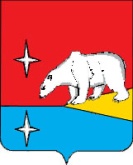 АДМИНИСТРАЦИЯГОРОДСКОГО ОКРУГА ЭГВЕКИНОТПОСТАНОВЛЕНИЕО проведении общественных обсуждений В целях обеспечения участия граждан в обсуждении общественно-значимых вопросов, вовлечения граждан в процессы местного самоуправления, руководствуясь статьёй 5.1 Градостроительного кодекса Российской Федерации, статьёй 28 Федерального закона от 6 октября 2003 года № 131-ФЗ «Об общих принципах организации местного самоуправления в Российской Федерации», а также статьёй 24 Федерального закона от    21 июля 2014 года № 212-ФЗ «Об основах общественного контроля в Российской Федерации», Администрация городского округа Эгвекинот П О С Т А Н О В Л Я Е Т:Назначить общественные обсуждения проекта «Благоустройство центральной площади посёлка городского типа Эгвекинот» и провести их 16 марта 2018 года в 16 часов 00 минут зале заседаний Администрации городского округа Эгвекинот по адресу: п. Эгвекинот, ул. Ленина, д. 9.Разместить материалы по теме общественных обсуждений с 9 февраля 2018 года в Муниципальном бюджетном учреждении культуры «Централизованная библиотечная система городского округа Эгвекинот» по адресу: п. Эгвекинот,              ул. Е.А. Прокунина, д. 12/1, в Администрации городского округа Эгвекинот по адресу: п. Эгвекинот, ул. Ленина, д. 9, а также на официальном сайте Администрации городского округа Эгвекинот.Создать комиссию по рассмотрению предложений по итогам общественных обсуждений проекта «Благоустройство центральной площади посёлка городского типа Эгвекинот» в составе:Настоящее постановление обнародовать в местах, определенных Уставом городского округа Эгвекинот, и разместить на официальном сайте Администрации городского округа Эгвекинот в информационно-телекоммуникационной сети «Интернет».Контроль за исполнением настоящего постановления возложить на заместителя Главы Администрации городского округа Эгвекинот по делам коренных малочисленных народов Чукотки, вопросам межнациональных отношений и связям с общественностью Колесник Т.В.Глава Администрации                                                                     Р.В. Коркишкоот  19 февраля  2018 года             № 64 - пап. ЭгвекинотАбакаров Абулмуслим Мутаевич- первый заместитель Главы Администрации – начальник Управления промышленной и сельскохозяйственной политики Администрации городского округа Эгвекинот (председатель комиссии);Колесник Татьяна Владимировна- заместитель Главы Администрации городского округа Эгвекинот по делам коренных малочисленных народов Чукотки, вопросам межнациональных отношений и связям с общественностью (заместитель председателя комиссии);Головачева Евгения Сергеевна- референт отдела жилищно-коммунального хозяйства Управления промышленной и сельскохозяйственной политики Администрации городского округа Эгвекинот (секретарь комиссии);Горностаев Виктор Викторович  – заместитель начальника Управления промышленной и сельскохозяйственной политики Администрации городского округа Эгвекинот - начальник  отдела промышленности, транспорта, связи, ТЭК (член комиссии);Кабанова Любовь Ивановна –  начальник отдела градостроительства и архитектуры Управления промышленной и сельскохозяйственной политики Администрации городского округа Эгвекинот (член комиссии);